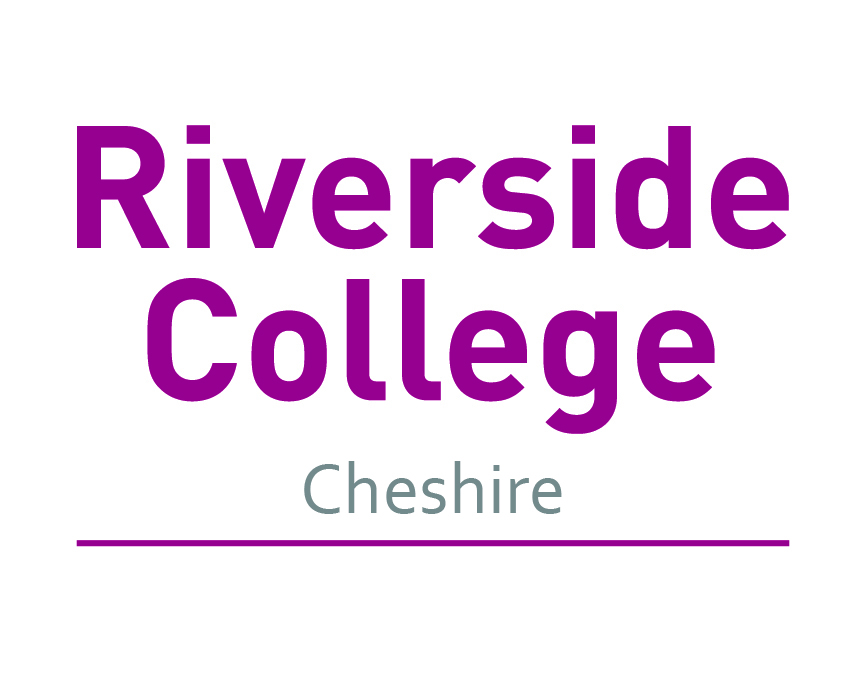 Training ReviewerJob DescriptionMain Purpose of JobTo provide effective and personalised support to apprentices and their employers.Support for StudentsTo provide effective pastoral support to apprenticesTo deliver enrolment and induction for apprenticesTo oversee identification and monitoring of learning support (LS) as requiredTo identify welfare support needs and implement appropriate welfare plans as necessaryTo offer advice and guidance through career and progression coachingTo provide timely monitoring and action plan students to support them in the timely completion of their frameworkTo liaise with the employer from student sign-up to student completion, ensuring that employers receive timely and effective communication in relation to the progress of their employee.To conduct individual reviews and action plan students where neededTo liaise with the delivery team for the relevant student including LS and provide support in the classroom and workplace as appropriate.To complete College tracking systems in a timely manner and to maintain databases and reports on attendance and student progressTo undertake health & safety audits on employersTo manage an allocated case load of apprenticesTo maintain an overview of the students within the college and support as necessary, including co-ordinating reports and references as requiredTo liaise with other cross-college services and curriculum staff on matters relating to students on programmeTo liaise with relevant external agencies as necessaryPersonal DevelopmentTo undertake staff development and attend staff meetings as required and requestedTo undertake continuous professional developmentAdditional DutiesTo meet the individual needs of all students To promote and safeguard the welfare of young people and vulnerable adults at the collegeTo accept flexible redeployment and reallocation of duties commensurate with the level of the post.Training ReviewerQualificationsRelevant qualification to minimum of Level 3 (A Level or equivalent)Level 2 qualification in Literacy and NumeracyAward in Education and Training Level 3 (formerly PTLLS) or willingness to work towardsEvidence of continuing professional developmentKnowledge/ExperienceExperience of effective team working and promoting effective relationships between staff, students and employersExperience of working with and supporting young peopleExperience of advice and guidance or student support in education and/or trainingA knowledge of management information systemsKnowledge of safeguarding issuesKnowledge of equality and diversity issuesSkills/AttributesDisplay initiative, be positive and friendlyStrong persuasion skillsEffective communicatorStudent focused approachFlexible approachLogical approach to problem solvingAbility to work under pressureCompetent user of the full range of Microsoft Office ApplicationsAdditional RequirementsWillingness to work flexible hoursParticipation may be required outside normal working hours including evenings and weekendsPost InformationReports to Programme ManagerThis post is for 14.8 hours per week (0.4 contract)Salary £27,597 to £29,220 pro rata (pro-rated salary £11,039 to £11689)The post holder will undertake all duties and responsibilities in compliance with regulatory, legislative and college procedural requirements.